Р О С С И Й С К А Я  Ф Е Д Е Р А Ц И ЯБ Е Л Г О Р О Д С К А Я  О Б Л А С Т Ь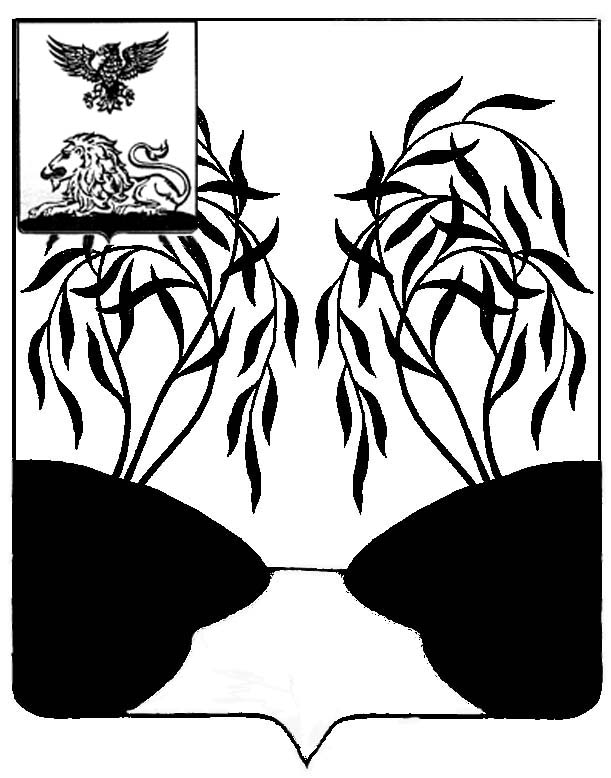 МУНИЦИПАЛЬНЫЙ СОВЕТ МУНИЦИПАЛЬНОГО РАЙОНА«РАКИТЯНСКИЙ РАЙОН» БЕЛГОРОДСКОЙ ОБЛАСТИТридцать третье заседание Муниципального советаРЕШЕНИЕот 24 декабря 2021 г.                                                                             № 16О признании утратившими силурешений Муниципального советамуниципального района «Ракитянскийрайон» Белгородской областиВ соответствии с Федеральными законами от 6 октября 2003 года № 131-ФЗ «Об общих принципах организации местного самоуправления в Российской Федерации», от 31.07.2020г. № 248-ФЗ «О государственном контроле (надзоре) и муниципальном контроле в Российской Федерации», и руководствуясь статьей 13 Устава муниципального района «Ракитянский район» Белгородской области Муниципальный совет Ракитянского района решил:1. Признать утратившими силу:- решение Муниципального совета муниципального района «Ракитянский район» Белгородской области от 29.09.2017 г № 5 «О порядке ведения перечня видов муниципального контроля и органов местного самоуправления, уполномоченных на их осуществление на территории Ракитянского района»;- решение Муниципального совета муниципального района «Ракитянский район» Белгородской области от 27.10.2020 г. № 1 «О внесении изменений в решение Муниципального совета от 29.09.2017 г № 5 «О порядке ведения перечня видов муниципального контроля и органов местного самоуправления, уполномоченных на их осуществление на территории Ракитянского района».2. Настоящее решение вступает в силу с момента его официального опубликования.3. Контроль за исполнением настоящего решения возложить на комиссию Муниципального совета по экономическому развитию, бюджету, налоговой политике и муниципальной собственности (А.И. Белоконев).Председатель Муниципального совета                                                                   Н.М. Зубатова 